附件2：自驾请导航：广州南湖假日酒店（广州白云区同和路320号）备注：酒店停车场设在负一楼，车位充足，会议停车免费。2、公共交通：同和榕树头(公交站)：504路、560路、747a路、747b路、747路、754路、792A路、  792路、862B路、B6线、夜74路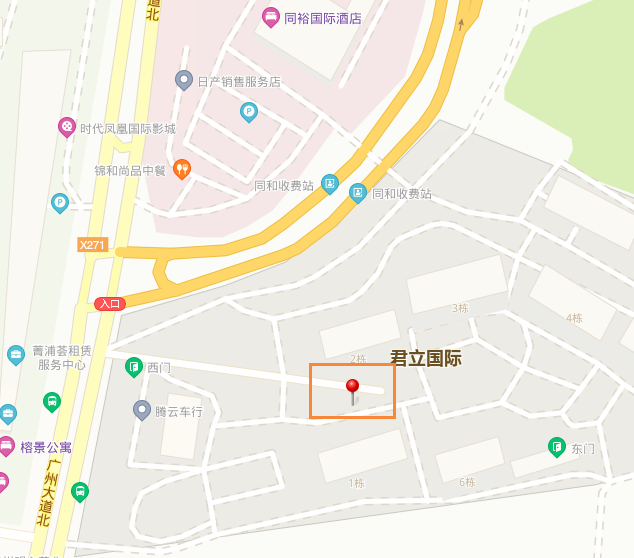 